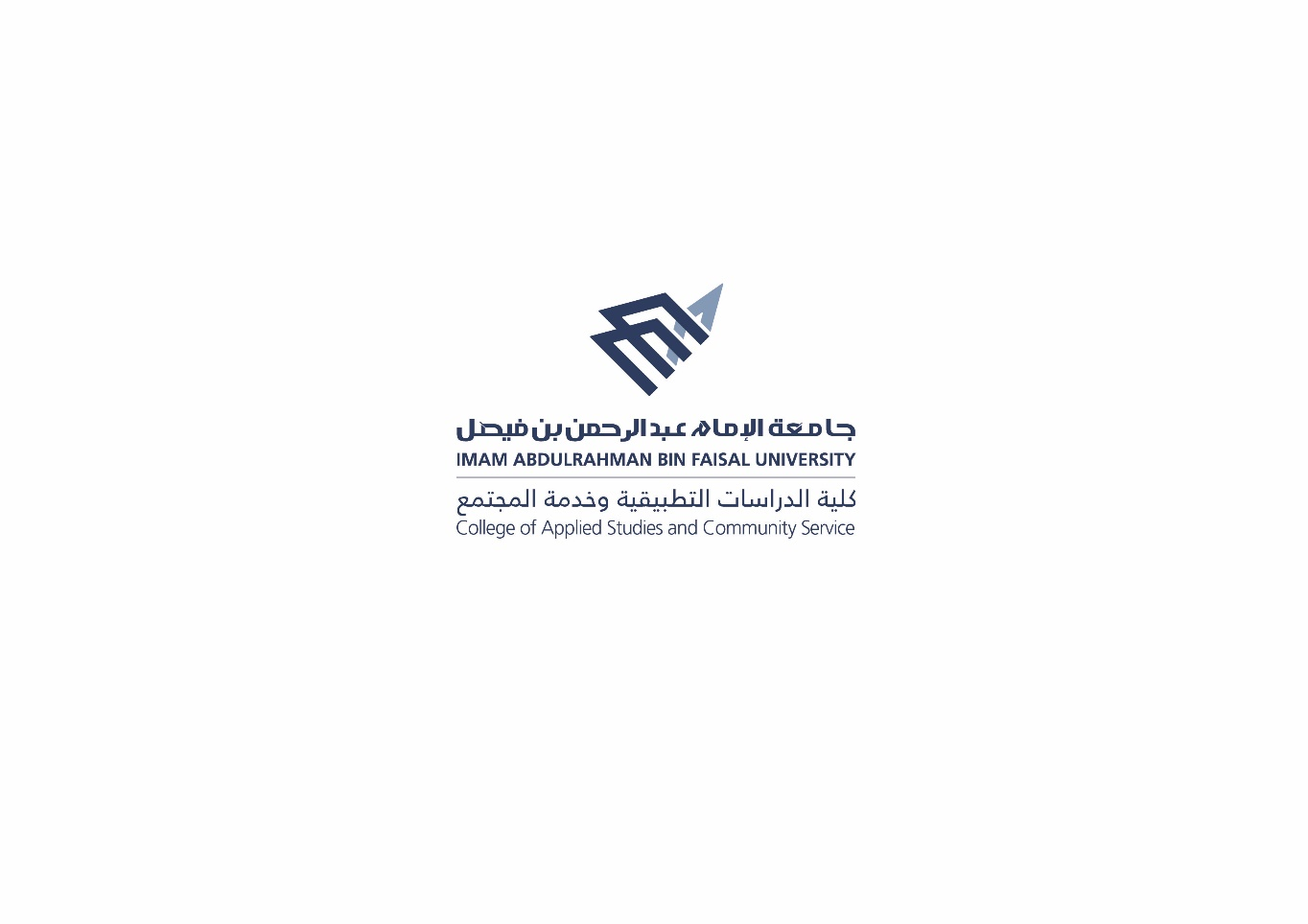 نموذج (1) إشعار  أعذار الغياب عن المحاضرات الدراسية